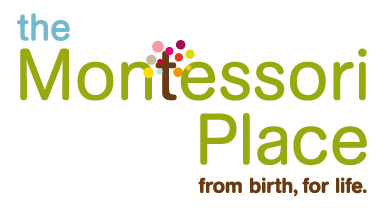 SCHOOL DEVELOPMENT PLANDevelopment plan for 2015 to 2017We have four areas of focus in the next two years:Expanding across two sitesStarting a second Elementary and Children’s House Starting the Land School FundraisingExpanding across two sitesWe will be completing our purchase of Eason’s Green in the next few weeks. Our plan is to start a Children’s House and Elementary there in September 2016, and a Land School in September 2017 (with 2016/17 being an interim year). The following are some of the issues we will need to address in order for this to happen:RegulatoryWhat is our timeline for school registration, and what needs doing by when?How can we create systems that include the whole school (1-18, two sites)?PedagogyWhat mentorship programme can we establish across the two Elementary communities?What mentorship programme can we establish across the two Children’s Houses? CultureHow do we maintain culture amongst staff across the two sites?How do we maintain community amongst families across the two sites?SystemsHow do we ensure our policies and procedures stay current and relevant?What systems do we have to ensure practice follows policy and procedure?Starting a second Elementary and Children’s House The following are some of the issues we will need to address as we start these:EnvironmentWhat work needs doing on the buildings for the CH and Elem?What are our ramp-up costs to create these two environments?StaffWhich two people do we recruit to run the Children’s House at Eason’s Green?Which two people do we recruit to assist Pete and Rob in their Elementary communities?EnrolmentHow do we manage the transition from Hove to Eason’s Green?What is our enrolment strategy for the Children’s House at Eason’s Green?Starting the Land School2016/17 is an interim year for the programme prior to its full start in Sep 2017. The following are some of the issues we would need to address in order for it to succeed:EnvironmentWhat is the environment going to look like for the adolescent programme?What are our ramp-up costs to create this environment?PedagogyWhat is the programme and how is this documented?What qualifications are we going to offer and what needs to be done for this?StaffWhat are the staff roles and how does the team work together?Who are we going to recruit into these staff roles?EnrolmentWhat are our enrolment targets by year for the next 5 years?How will we meet these targets and what role does accommodation play?Establishing a fundraising programmeWe have managed to limit external financing to loans from the bank. Our analysis is that we would need £500,000 in the next 2-3 years to meet our expansion plans. This funding will not come from the bank, and so we need to fundraise.What are our capital needs?What are our ramp-up costs?What are our milestones for expenditure?What are our milestones for fundraising?What is our fundraising strategy?VersionDateAuthor1August 2010Paul Pillai2August 2013Paul Pillai3September 2015Paul Pillai